MASSACHUSETTS DEPARTMENT OF ELEMENTARY AND SECONDARY EDUCATIONCOORDINATED PROGRAM REVIEW REPORTSouth Hadley Public SchoolsSCOPE OF COORDINATED PROGRAM REVIEWS	3COORDINATED PROGRAM REVIEW ELEMENTS	4REPORT INTRODUCTION	7DEFINITION OF COMPLIANCE RATINGS	9LEGAL STANDARDS, COMPLIANCE RATINGS AND FINDINGS:	10SPECIAL EDUCATION	11CIVIL RIGHTS AND OTHER RELATED GENERAL EDUCATION REQUIREMENTS	14CAREER/VOCATIONAL TECHNICAL EDUCATION	17MASSACHUSETTS DEPARTMENT OF ELEMENTARY AND SECONDARY EDUCATIONCOORDINATED PROGRAM REVIEW REPORTSouth Hadley Public SchoolsSCOPE OF COORDINATED PROGRAM REVIEWS As one part of its accountability system, the Department of Elementary and Secondary Education oversees local compliance with education requirements through the Coordinated Program Review (CPR). All reviews cover selected requirements in the following areas:Special Education (SE)selected requirements from the federal Individuals with Disabilities Education Act (IDEA-2004); the federal regulations promulgated under that Act at 34 CFR Part 300; M.G.L. c. 71B, and the Massachusetts Board of Education’s Special Education regulations (603 CMR 28.00), as amended effective March 1, 2007. The 2017 - 2018 Web-based Monitoring System (WBMS) districts conducted self-assessments across all criteria.Civil Rights Methods of Administration and Other General Education Requirements (CR)selected federal civil rights requirements, including requirements under Title VI of the Civil Rights Act of 1964; the Equal Educational Opportunities Act of 1974; Title IX of the Education Amendments of 1972; Section 504 of the Rehabilitation Act of 1973, and Title II of the Americans with Disabilities Act of 1990, together with selected state requirements under M.G.L. c. 76, Section 5 as amended by Chapter 199 of the Acts of 2011 and M.G.L. c. 269 §§ 17 through 19.selected requirements from the Massachusetts Board of Education’s Physical Restraint regulations (603 CMR 46.00).selected requirements from the Massachusetts Board of Education’s Student Learning Time regulations (603 CMR 27.00).various requirements under other federal and state laws.The 2017 - 2018 Web-based Monitoring System (WBMS) districts conducted self-assessments across all criteria.English Learner Education (ELE) in Public Schoolsselected requirements from M.G.L. c. 71A, the state law that governs the provision of education to limited English proficient students, and 603 CMR 14.00, as well as the No Child Left Behind Act of 2001 and Title VI of the Civil Rights Act of 1964.  During the 2017 - 2018 school year, all districts that enroll limited English proficient students will be reviewed using a combination of updated standards and a self-assessment instrument overseen by the Department’s Office of English Language Acquisition and Academic Achievement (OELAAA), including a request for information regarding ELE programs and staff qualifications.Some reviews also cover selected requirements in: College, Career and Technical Education (CCTE) college, career and technical education programs under the federal Carl D. Perkins Vocational and Technical Education Act of 1998 and M.G.L. c. 74.Districts providing Title I services participate in Title I program monitoring during the same year they are scheduled for a Coordinated Program Review. Details regarding the Title I program monitoring process are available at: http://www.doe.mass.edu/titlei/monitoring.COORDINATED PROGRAM REVIEW ELEMENTSTeam:	Depending upon the size of a school district and the number of programs to be reviewed, a team of one to eight Department staff members conducts onsite activities over two to five days in a school district or charter school.Timing:	Each school district and charter school in the Commonwealth is scheduled to receive a Coordinated Program Review every six years and a mid-cycle special education follow-up visit three years after the Coordinated Program Review; approximately 68 school districts and charter schools are scheduled for Coordinated Program Reviews in 2017 - 2018, of which all districts participated in the Web-based Monitoring System (WBMS).  The Department’s                    2017 - 2018 schedule of Coordinated Program Reviews is posted on the Department’s web site at <<http://www.doe.mass.edu/pqa/review/cpr/schedule.html>>.  The statewide six-year Program Review cycle, including the Department’s Mid-cycle follow-up monitoring schedule, is posted at <<http://www.doe.mass.edu/pqa/review/cpr/6yrcycle.html>>.Criteria:	The Program Review criteria for each WBMS review begins with the district/school conducting a self-assessment across all 56 current special education criteria and 26 civil rights criteria.  The Office of Public School Monitoring through its Desk Review procedures examines the district/school’s self-assessment submission and determines which criteria will be followed–up on through onsite verification activities. For more details, please see the section on The Web-based Approach to Special Education and Civil Rights Monitoring at the beginning of the School District Information Package for Special Education and Civil Rights.The requirements selected for review in all of the regulated programs are those that are most closely aligned with the goals of the Massachusetts Education Reform Act of 1993 to promote student achievement and high standards for all students.WBMS Methods: Methods used in reviewing special education and civil rights programs include:Self-Assessment Phase:District/school review of special education and civil rights documentation for required elements including document uploads. Upon completion of this portion of the district/school’s self-assessment, it is submitted to the Department for review.District/school review of a sample of special education student records selected across grade levels, disability categories and level of need. Additional requirements for the appropriate selection of the student record sample can be found in Appendix II: Student Record Review Procedures of the School District Information Package for Special Education.Upon completion of these two portions of the district/school’s self-assessment, it is submitted to the Department for review.On-site Verification Phase: Includes activities selected from the following;Interviews of administrative, instructional, and support staff consistent with those criteria selected for onsite verification.Interviews of parent advisory council (PAC) representatives and other telephone interviews, as requested, by other parents or members of the general public.Review of student records for special education: The Department may select a sample of student records from those the district reviewed as part of its self-assessment, as well as records chosen by the Department from the special education student roster. The onsite team will conduct this review, using standard Department procedures, to determine whether procedural and programmatic requirements have been implemented.Surveys of parents of students with disabilities: Parents of students with disabilities are sent a survey that solicits information regarding their experiences with the district’s implementation of special education programs, related services, and procedural requirements.Observation of classrooms and other facilities: The onsite team visits a sample of classrooms and other school facilities used in the delivery of programs and services to determine general levels of compliance with program requirements.Review of additional documents for special education or civil rights.Methods for all other programs in the Coordinated Program Review:Review of documentation about the operation of the charter school or district's programs.Interviews of administrative, instructional, and support staff across all grade levels.Telephone interviews as requested by other parents or members of the general public.Review of student records for English learner education and college, career and technical education:  The Department selects a representative sample of student records for the onsite team to review, using standard Department procedures, to determine whether procedural and programmatic requirements have been implemented.Surveys of parents of English learners whose files are selected for the record review are sent a survey of their experiences with the district's implementation of the English learner education program and related procedural requirements.Observation of classrooms and other facilities: The onsite team visits a sample of classrooms and other school facilities used in the delivery of programs and services to determine general levels of compliance with program requirements.Report:	Preparation: At the end of the onsite visit, the onsite team will hold an informal exit meeting to summarize its comments for the superintendent or charter school leader and anyone else he or she chooses.  Within approximately 45 business days of the onsite visit, the onsite chairperson will forward to the superintendent or charter school leader (and collaborative director where applicable) a Draft Report containing comments from the Program Review.  The Draft Report comments for special education and civil rights are provided to the district/school on-line through the Web-based Monitoring System (WBMS).  These comments will, once the district has had a chance to respond, form the basis for any findings by the Department.  The district (and collaborative) will then have 10 business days to review the report for accuracy before the publication of a Final Report with ratings and findings (see below).  The Final Report will be issued within approximately 60 business days of the conclusion of the onsite visit and posted on the Department’s website at <http://www.doe.mass.edu/pqa/review/cpr/reports/>.Content of Final Report:Ratings. In the Final Report, the onsite team gives a rating for each compliance criterion it has reviewed; those ratings are “Commendable,” “Implemented,” “Implementation in Progress,” “Partially Implemented,” “Not Implemented,” and “Not Applicable.” “Implementation in Progress,” used for criteria containing new or updated legal requirements, means that the district has implemented any old requirements contained in the criterion and is training staff or beginning to implement the new requirements in such a way that the onsite team anticipates that the new requirements will be implemented by the end of the school year.Findings. The onsite team includes a finding in the Final Report for each criterion that it rates “Commendable,” “Partially Implemented,” “Not Implemented,” or “Implementation in Progress,” explaining the basis for the rating. It may also include findings for other related criteria.Response:	Where criteria are found “Partially Implemented” or “Not Implemented,” the district or charter school must propose corrective action to bring those areas into compliance with the relevant statutes and regulations.  This corrective action plan (CAP) will be due to the Department within 20 business days after the issuance of the Final Report and is subject to the Department’s review and approval.  Department staff will offer districts and charter schools technical assistance on the content and requirements for developing an approvable CAP.Department staff will also provide ongoing technical assistance as the school or district is implementing the approved corrective action plan. School districts and charter schools must demonstrate effective resolution of noncompliance identified by the Department as soon as possible but in no case later than one year from the issuance of the Department’s Final Program Review Report.INTRODUCTION TO THE FINAL REPORTThe Massachusetts Department of Elementary and Secondary Education conducted a Coordinated Program Review in South Hadley Public Schools during the week of March 26, 2018 to evaluate the implementation of selected criteria in the program areas of special education, civil rights and other related general education requirements, English learner education, and college, career and technical education.  The team appreciated the opportunity to interview staff and parents, to observe classroom facilities and to review the programs underway in the district.The Department is submitting the following Coordinated Program Review Report containing findings made pursuant to this onsite visit.  In preparing this report, the team reviewed extensive written documentation regarding the operation of the district's programs, together with information gathered by means of the following Department program review methods: Interviews of:Administrative staffTeaching and support services staffSpecial education parent advisory council representativePersons from the general publicStudent record reviews:Special education student recordsEnglish learner student recordsCollege, career and technical education student recordsSurveys:Parents of students with disabilitiesParents of English learnersObservations of classrooms and other facilities The report includes findings in the program areas reviewed organized under nine components.  These components are: Component I: Assessment of StudentsComponent II: Student Identification and Program PlacementComponent III: Parent and Community InvolvementComponent IV: Curriculum and InstructionComponent V: Student Support ServicesComponent VI: Faculty, Staff and AdministrationComponent VII: FacilitiesComponent VIII: Program EvaluationComponent IX: Recordkeeping and Fund UseSouth Hadley Public Schools SUMMARY OF COMPLIANCE CRITERIA RATINGS 38  255 18 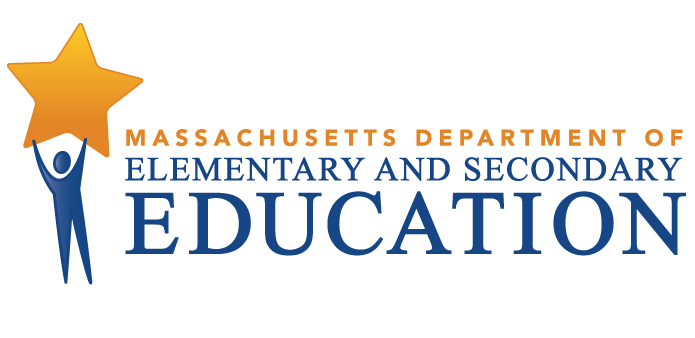 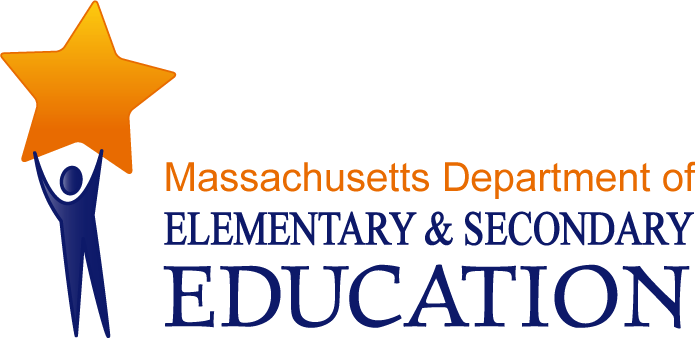 South Hadley Public SchoolsCOORDINATED PROGRAM REVIEWREPORT OF FINDINGSDates of Onsite Visit: March 27-28, 2018Date of Draft Report: May 22, 2018Date of Final Report: August 27, 2018Action Plan Due: September 26, 2018Department of Elementary and Secondary Education Onsite Team Members:Sandra Hanig, Office of Public School Monitoring (PSM) ChairTom Hidalgo, PSM Sibel Hughes, Office of Language Acquisition (OLA) ChairMarnie Jain, Office for College, Career and Technical Education (CCTE) ChairDavid Edmonds, CCTEJeffrey C. RileyCommissioner of Elementary and Secondary Education  The district conducted a self-assessment and the Department reviewed all of the criteria in the specific program areas.  The Coordinated Program Review Report includes those criteria that were found by the team to be implemented in a “Commendable” manner, as well as criteria receiving a rating of "Partially Implemented," "Not Implemented," or “Implementation in Progress.” (Refer to the “Definition of Compliance Ratings” section of the report.) Program Review Reports no longer include criteria receiving a rating of “Implemented” or “Not Applicable.”  This change will allow the district and the Department to focus their efforts on those areas requiring corrective action.  For those criteria receiving a rating of “Partially Implemented” or “Not Implemented,” the district or charter school must propose to the Department corrective actions to bring those areas into compliance with the controlling statute or regulation. For any criteria receiving a rating of “Implementation in Progress,” the district must indicate the steps the district will continue to take in order to fulfill the regulatory requirements. Districts are expected to incorporate the corrective actions into their district and school improvement plans, including their professional development plans.DEFINITION OF COMPLIANCE RATINGSDEFINITION OF COMPLIANCE RATINGSCommendableAny requirement or aspect of a requirement implemented in an exemplary manner significantly beyond the requirements of law or regulation.ImplementedThe requirement is substantially met in all important aspects.Implementation in ProgressThis rating is used for criteria containing new or updated legal requirements and means that the district has implemented any old requirements contained in the criterion and is training staff or beginning to implement the new requirements in such a way that the onsite team anticipates that the new requirements will be implemented by the end of the school year.Partially ImplementedThe requirement, in one or several important aspects, is not entirely met.Not ImplementedThe requirement is totally or substantially not met.Not Applicable The requirement does not apply to the school district or charter school.Special EducationCivil Rights and Other General Education RequirementsEnglish Learner EducationCollege/ Career/ TechnicalEducationIMPLEMENTEDSE 1, SE 2, SE 3, SE 3A, SE 4, SE 5, SE 6, SE 7, SE 8, SE 9A, SE 10, SE 11, SE 12, SE 13, SE 14, SE 15, SE 16, SE 17, SE 18A, SE 18B, SE 19, SE 20, SE 21, SE 22, SE 24, SE 25, SE 25A, SE 25B, SE 26, SE 27, SE 29, SE 32, SE 33, SE 34, SE 35, SE 36, SE 37, SE 38, SE 39, SE 40, SE 41, SE 42, SE 43, SE 44, SE 45, SE 46, SE 48, SE 49, SE 50, SE 51, SE 52, SE 52A, SE 53, SE 54, SE 55, SE 56, SE 59CR 3, CR 6, CR 7, CR 7A, CR 7B, CR 7C, CR 8, CR 9, CR 10, CR 10B, CR 10C, CR 11A, CR 12A, CR 13, CR 14, CR 15, CR 16, CR 17A, CR 18, CR 18A, CR 20, CR 21, CR 22, CR 23, CR 24, CR 25, CR 26AELE 1, ELE 2, ELE 3, ELE 4, ELE 5, ELE 6, ELE 7, ELE 8, ELE 9, ELE 10, ELE 13, ELE 14, ELE 15, ELE 17, ELE 18CCTE 1, CCTE 2, CCTE 4, CCTE 12, CCTE 18, CCTE19, CCTE 23, CCTE 24 PARTIALLYIMPLEMENTEDSE 9, SE 47CR 10ACCTE 3, CCTE 5, CCTE 8, CCTE 9A, CCTE 9B, CCTE10 CCTE 11, CCTE 14 CCTE 20, CCTE 21 CCTE 22NOT APPLICABLECCTE 6, CCTE 7, CCTE 13, CCTE 15, CCTE 16 CRITERIONNUMBERLegal StandardLegal StandardLegal StandardLegal StandardSE 9Timeline for determination of eligibility and provision of documentation to parentWithin forty-five (45) school working days after receipt of the parent's written consent to an initial evaluation or a re-evaluation, the school district determines whether the student is eligible for special education and provides to the parent either a proposed IEP and (except in cases covered by 603 CMR 28.06(2)(e)) proposed placement or a written explanation of the finding of no eligibility.Timeline for determination of eligibility and provision of documentation to parentWithin forty-five (45) school working days after receipt of the parent's written consent to an initial evaluation or a re-evaluation, the school district determines whether the student is eligible for special education and provides to the parent either a proposed IEP and (except in cases covered by 603 CMR 28.06(2)(e)) proposed placement or a written explanation of the finding of no eligibility.Timeline for determination of eligibility and provision of documentation to parentWithin forty-five (45) school working days after receipt of the parent's written consent to an initial evaluation or a re-evaluation, the school district determines whether the student is eligible for special education and provides to the parent either a proposed IEP and (except in cases covered by 603 CMR 28.06(2)(e)) proposed placement or a written explanation of the finding of no eligibility.Timeline for determination of eligibility and provision of documentation to parentWithin forty-five (45) school working days after receipt of the parent's written consent to an initial evaluation or a re-evaluation, the school district determines whether the student is eligible for special education and provides to the parent either a proposed IEP and (except in cases covered by 603 CMR 28.06(2)(e)) proposed placement or a written explanation of the finding of no eligibility.State RequirementsState RequirementsFederal RequirementsFederal Requirements603 CMR 28.05(1); 28.06(2)(e)603 CMR 28.05(1); 28.06(2)(e)Rating: Partially Implemented District Response Required:YesDepartment of Elementary and Secondary Education Findings:Student record review indicates that the district does not consistently convene an IEP Team to determine whether the student is eligible for special education and provide to the parent either a proposed IEP and proposed placement or a written explanation of the finding of no eligibility within forty-five school working days after receipt of the parent's written consent to an initial or re-evaluation.CRITERIONNUMBERLegal StandardLegal StandardLegal StandardLegal StandardSE 47Procedural requirements applied to students not yet determined to be eligible for special educationIf, prior to the disciplinary action, a district had knowledge that the student may be a student with a disability, then the district makes all protections available to the student until and unless the student is subsequently determined not to be eligible. The district may be considered to have prior knowledge if:The parent had expressed concern in writing; orThe parent had requested an evaluation; orDistrict staff had expressed directly to the special education director or other supervisory personnel specific concerns about a pattern of behavior demonstrated by the student.The district may not be considered to have had prior knowledge if the parent has not consented to evaluation of the student or has refused special education services, or if an evaluation of the student has resulted in a determination of ineligibility.If the district had no reason to consider the student disabled, and the parent requests an evaluation subsequent to the disciplinary action, the district must have procedures consistent with federal requirements to conduct an expedited evaluation to determine eligibility.If the student is found eligible, then he/she receives all procedural protections subsequent to the finding of eligibility.Procedural requirements applied to students not yet determined to be eligible for special educationIf, prior to the disciplinary action, a district had knowledge that the student may be a student with a disability, then the district makes all protections available to the student until and unless the student is subsequently determined not to be eligible. The district may be considered to have prior knowledge if:The parent had expressed concern in writing; orThe parent had requested an evaluation; orDistrict staff had expressed directly to the special education director or other supervisory personnel specific concerns about a pattern of behavior demonstrated by the student.The district may not be considered to have had prior knowledge if the parent has not consented to evaluation of the student or has refused special education services, or if an evaluation of the student has resulted in a determination of ineligibility.If the district had no reason to consider the student disabled, and the parent requests an evaluation subsequent to the disciplinary action, the district must have procedures consistent with federal requirements to conduct an expedited evaluation to determine eligibility.If the student is found eligible, then he/she receives all procedural protections subsequent to the finding of eligibility.Procedural requirements applied to students not yet determined to be eligible for special educationIf, prior to the disciplinary action, a district had knowledge that the student may be a student with a disability, then the district makes all protections available to the student until and unless the student is subsequently determined not to be eligible. The district may be considered to have prior knowledge if:The parent had expressed concern in writing; orThe parent had requested an evaluation; orDistrict staff had expressed directly to the special education director or other supervisory personnel specific concerns about a pattern of behavior demonstrated by the student.The district may not be considered to have had prior knowledge if the parent has not consented to evaluation of the student or has refused special education services, or if an evaluation of the student has resulted in a determination of ineligibility.If the district had no reason to consider the student disabled, and the parent requests an evaluation subsequent to the disciplinary action, the district must have procedures consistent with federal requirements to conduct an expedited evaluation to determine eligibility.If the student is found eligible, then he/she receives all procedural protections subsequent to the finding of eligibility.Procedural requirements applied to students not yet determined to be eligible for special educationIf, prior to the disciplinary action, a district had knowledge that the student may be a student with a disability, then the district makes all protections available to the student until and unless the student is subsequently determined not to be eligible. The district may be considered to have prior knowledge if:The parent had expressed concern in writing; orThe parent had requested an evaluation; orDistrict staff had expressed directly to the special education director or other supervisory personnel specific concerns about a pattern of behavior demonstrated by the student.The district may not be considered to have had prior knowledge if the parent has not consented to evaluation of the student or has refused special education services, or if an evaluation of the student has resulted in a determination of ineligibility.If the district had no reason to consider the student disabled, and the parent requests an evaluation subsequent to the disciplinary action, the district must have procedures consistent with federal requirements to conduct an expedited evaluation to determine eligibility.If the student is found eligible, then he/she receives all procedural protections subsequent to the finding of eligibility.State RequirementsState RequirementsFederal RequirementsFederal Requirements34 CFR 300.53434 CFR 300.534Rating: Partially Implemented District Response Required:YesDepartment of Elementary and Secondary Education Findings:Document review indicates that written procedures for students not yet determined to be eligible for special education do not include information for situations when the district would not be considered to have known that a student has a disability. These include: if the parent has not consented to an evaluation of the student; the parent has refused special education services; or an evaluation of the student has resulted in a determination of ineligibility.CRITERIONNUMBERCIVIL RIGHTS METHODS OF ADMINISTRATION (CR)AND OTHER RELATED GENERAL EDUCATION REQUIREMENTSV. STUDENT SUPPORT SERVICESCIVIL RIGHTS METHODS OF ADMINISTRATION (CR)AND OTHER RELATED GENERAL EDUCATION REQUIREMENTSV. STUDENT SUPPORT SERVICESCIVIL RIGHTS METHODS OF ADMINISTRATION (CR)AND OTHER RELATED GENERAL EDUCATION REQUIREMENTSV. STUDENT SUPPORT SERVICESCIVIL RIGHTS METHODS OF ADMINISTRATION (CR)AND OTHER RELATED GENERAL EDUCATION REQUIREMENTSV. STUDENT SUPPORT SERVICESLegal StandardLegal StandardLegal StandardLegal StandardCR 10AStudent handbooks and codes of conductThe district has a code of conduct for students and one for teachers.The principal of every school containing grades 9-12 prepares, in consultation with the school council, a student handbook containing the student code of conduct and distributes it to each student annually, as well as to parents and school personnel; the school council reviews and revises the student code of conduct every year.The principal of every school containing other grades distributes the district’s student code of conduct to students, parents, and personnel annually.At the request of a parent or student whose primary language is not English, a student handbook or student code of conduct is translated into that language.Student codes of conduct contain:procedures assuring due process in disciplinary proceedings andthe district’s responsibility to provide every student with an opportunity to make academic progress during the period of suspension whether in-school, out-of-school, or expulsion.appropriate procedures for the discipline of students with disabilities and students with Section 504 Accommodation Plans.if a charter school or a virtual school, the designation by the board of trustees as to who shall serve as the principal and who shall serve as superintendent for the purpose of 603 CMR 53.00.Student handbooks and codes of conduct reference M.G.L. c. 76, s. 5 and contain:a nondiscrimination policy that is consistent with M.G.L. c. 76, s. 5, and affirms the school’s non-tolerance for harassment based on race, color, national origin, sex, gender identity, religion, or sexual orientation, or discrimination on those same bases;the school’s procedure for accepting, investigating and resolving complaints alleging discrimination or harassment; andthe disciplinary measures that the school may impose if it determines that harassment or discrimination has occurred.Student handbooks and codes of conductThe district has a code of conduct for students and one for teachers.The principal of every school containing grades 9-12 prepares, in consultation with the school council, a student handbook containing the student code of conduct and distributes it to each student annually, as well as to parents and school personnel; the school council reviews and revises the student code of conduct every year.The principal of every school containing other grades distributes the district’s student code of conduct to students, parents, and personnel annually.At the request of a parent or student whose primary language is not English, a student handbook or student code of conduct is translated into that language.Student codes of conduct contain:procedures assuring due process in disciplinary proceedings andthe district’s responsibility to provide every student with an opportunity to make academic progress during the period of suspension whether in-school, out-of-school, or expulsion.appropriate procedures for the discipline of students with disabilities and students with Section 504 Accommodation Plans.if a charter school or a virtual school, the designation by the board of trustees as to who shall serve as the principal and who shall serve as superintendent for the purpose of 603 CMR 53.00.Student handbooks and codes of conduct reference M.G.L. c. 76, s. 5 and contain:a nondiscrimination policy that is consistent with M.G.L. c. 76, s. 5, and affirms the school’s non-tolerance for harassment based on race, color, national origin, sex, gender identity, religion, or sexual orientation, or discrimination on those same bases;the school’s procedure for accepting, investigating and resolving complaints alleging discrimination or harassment; andthe disciplinary measures that the school may impose if it determines that harassment or discrimination has occurred.Student handbooks and codes of conductThe district has a code of conduct for students and one for teachers.The principal of every school containing grades 9-12 prepares, in consultation with the school council, a student handbook containing the student code of conduct and distributes it to each student annually, as well as to parents and school personnel; the school council reviews and revises the student code of conduct every year.The principal of every school containing other grades distributes the district’s student code of conduct to students, parents, and personnel annually.At the request of a parent or student whose primary language is not English, a student handbook or student code of conduct is translated into that language.Student codes of conduct contain:procedures assuring due process in disciplinary proceedings andthe district’s responsibility to provide every student with an opportunity to make academic progress during the period of suspension whether in-school, out-of-school, or expulsion.appropriate procedures for the discipline of students with disabilities and students with Section 504 Accommodation Plans.if a charter school or a virtual school, the designation by the board of trustees as to who shall serve as the principal and who shall serve as superintendent for the purpose of 603 CMR 53.00.Student handbooks and codes of conduct reference M.G.L. c. 76, s. 5 and contain:a nondiscrimination policy that is consistent with M.G.L. c. 76, s. 5, and affirms the school’s non-tolerance for harassment based on race, color, national origin, sex, gender identity, religion, or sexual orientation, or discrimination on those same bases;the school’s procedure for accepting, investigating and resolving complaints alleging discrimination or harassment; andthe disciplinary measures that the school may impose if it determines that harassment or discrimination has occurred.Student handbooks and codes of conductThe district has a code of conduct for students and one for teachers.The principal of every school containing grades 9-12 prepares, in consultation with the school council, a student handbook containing the student code of conduct and distributes it to each student annually, as well as to parents and school personnel; the school council reviews and revises the student code of conduct every year.The principal of every school containing other grades distributes the district’s student code of conduct to students, parents, and personnel annually.At the request of a parent or student whose primary language is not English, a student handbook or student code of conduct is translated into that language.Student codes of conduct contain:procedures assuring due process in disciplinary proceedings andthe district’s responsibility to provide every student with an opportunity to make academic progress during the period of suspension whether in-school, out-of-school, or expulsion.appropriate procedures for the discipline of students with disabilities and students with Section 504 Accommodation Plans.if a charter school or a virtual school, the designation by the board of trustees as to who shall serve as the principal and who shall serve as superintendent for the purpose of 603 CMR 53.00.Student handbooks and codes of conduct reference M.G.L. c. 76, s. 5 and contain:a nondiscrimination policy that is consistent with M.G.L. c. 76, s. 5, and affirms the school’s non-tolerance for harassment based on race, color, national origin, sex, gender identity, religion, or sexual orientation, or discrimination on those same bases;the school’s procedure for accepting, investigating and resolving complaints alleging discrimination or harassment; andthe disciplinary measures that the school may impose if it determines that harassment or discrimination has occurred.Section 504; M.G.L. c. 71, § 37H; M.G.L. c. 71, § 37H ¾; 603 CMR 53.00; 603 CMR 26.08 as amended by Chapter 199 of the Acts of 2011Section 504; M.G.L. c. 71, § 37H; M.G.L. c. 71, § 37H ¾; 603 CMR 53.00; 603 CMR 26.08 as amended by Chapter 199 of the Acts of 2011Section 504; M.G.L. c. 71, § 37H; M.G.L. c. 71, § 37H ¾; 603 CMR 53.00; 603 CMR 26.08 as amended by Chapter 199 of the Acts of 2011Section 504; M.G.L. c. 71, § 37H; M.G.L. c. 71, § 37H ¾; 603 CMR 53.00; 603 CMR 26.08 as amended by Chapter 199 of the Acts of 2011Rating: Partially Implemented District Response Required:YesDepartment of Elementary and Secondary Education Findings:Document review indicates that the nondiscrimination policy found in the Plains School Family Handbook and the Mosier School Family Handbook does not include the protected category of gender identity.  Additionally, the Plains School Family Handbook, the Mosier School Family Handbook and the Michael E. Smith Middle School Student Handbook do not include procedures for the discipline of students with Section 504 Accommodation Plans.Also, there is an erroneous statement in the student discipline policy, as set forth in the South Hadley Public Schools High School Student Handbook, that the district is not required to provide educational services to students during a period of expulsion.COLLEGE, CAREER AND TECHNICAL EDUCATION LEGAL STANDARDS, COMPLIANCE RATINGS AND FINDINGSCRITERION NUMBERLegal StandardLegal StandardLegal StandardLegal StandardCCTE 3The district assesses students for the acquisition of safety & health, technical that includes embedded academic, employability, management & entrepreneurship, and technological knowledge and skills.  Vocational Technical Education Regulations 603 CMR 4.03 (4); Perkins Section 3, 134, M.G.L. c.74 Section 2The district assesses students for the acquisition of safety & health, technical that includes embedded academic, employability, management & entrepreneurship, and technological knowledge and skills.  Vocational Technical Education Regulations 603 CMR 4.03 (4); Perkins Section 3, 134, M.G.L. c.74 Section 2The district assesses students for the acquisition of safety & health, technical that includes embedded academic, employability, management & entrepreneurship, and technological knowledge and skills.  Vocational Technical Education Regulations 603 CMR 4.03 (4); Perkins Section 3, 134, M.G.L. c.74 Section 2The district assesses students for the acquisition of safety & health, technical that includes embedded academic, employability, management & entrepreneurship, and technological knowledge and skills.  Vocational Technical Education Regulations 603 CMR 4.03 (4); Perkins Section 3, 134, M.G.L. c.74 Section 2References:Carl D. Perkins Career & Technical Education Improvement Act of 2006 athttp://www.doe.mass.edu/cte/perkins/Chapter 74 Selected Sections & 603 CMR 4.00 Vocational Technical Education Regulations and Guidelines at http://www.doe.mass.edu/cte/laws.htmlChapter 74 Manual for Vocational Technical Education Programs athttp://www.doe.mass.edu/cte/programs/References:Carl D. Perkins Career & Technical Education Improvement Act of 2006 athttp://www.doe.mass.edu/cte/perkins/Chapter 74 Selected Sections & 603 CMR 4.00 Vocational Technical Education Regulations and Guidelines at http://www.doe.mass.edu/cte/laws.htmlChapter 74 Manual for Vocational Technical Education Programs athttp://www.doe.mass.edu/cte/programs/References:Carl D. Perkins Career & Technical Education Improvement Act of 2006 athttp://www.doe.mass.edu/cte/perkins/Chapter 74 Selected Sections & 603 CMR 4.00 Vocational Technical Education Regulations and Guidelines at http://www.doe.mass.edu/cte/laws.htmlChapter 74 Manual for Vocational Technical Education Programs athttp://www.doe.mass.edu/cte/programs/References:Carl D. Perkins Career & Technical Education Improvement Act of 2006 athttp://www.doe.mass.edu/cte/perkins/Chapter 74 Selected Sections & 603 CMR 4.00 Vocational Technical Education Regulations and Guidelines at http://www.doe.mass.edu/cte/laws.htmlChapter 74 Manual for Vocational Technical Education Programs athttp://www.doe.mass.edu/cte/programs/Rating:Partially ImplementedDistrict Response Required:YesDepartment of Elementary and Secondary Education Findings: Document review interviews indicate that not all programs are structured so that students acquire employability, management & entrepreneurship, and technological knowledge and skills (CCTE 11). Consequently, not all programs assess students for the acquisition of employability, management & entrepreneurship, and technological knowledge and skills.CRITERION NUMBERLegal StandardLegal StandardLegal StandardLegal StandardCCTE 5All individuals including those who are members of special populations are provided with equal access to career/vocational technical education programs, services and activities and are not discriminated against on the basis of their status as members of special populations or race, color, gender, gender-identity, religion, national origin, English language proficiency, disability, or sexual orientation.  Perkins Sections 122 & 134, Vocational Technical Education Regulations 603 CMR 4.03(4) (6) (7), M.G.L.c.76, Section 5.All individuals including those who are members of special populations are provided with equal access to career/vocational technical education programs, services and activities and are not discriminated against on the basis of their status as members of special populations or race, color, gender, gender-identity, religion, national origin, English language proficiency, disability, or sexual orientation.  Perkins Sections 122 & 134, Vocational Technical Education Regulations 603 CMR 4.03(4) (6) (7), M.G.L.c.76, Section 5.All individuals including those who are members of special populations are provided with equal access to career/vocational technical education programs, services and activities and are not discriminated against on the basis of their status as members of special populations or race, color, gender, gender-identity, religion, national origin, English language proficiency, disability, or sexual orientation.  Perkins Sections 122 & 134, Vocational Technical Education Regulations 603 CMR 4.03(4) (6) (7), M.G.L.c.76, Section 5.All individuals including those who are members of special populations are provided with equal access to career/vocational technical education programs, services and activities and are not discriminated against on the basis of their status as members of special populations or race, color, gender, gender-identity, religion, national origin, English language proficiency, disability, or sexual orientation.  Perkins Sections 122 & 134, Vocational Technical Education Regulations 603 CMR 4.03(4) (6) (7), M.G.L.c.76, Section 5.References:Carl D. Perkins Career & Technical Education Improvement Act of 2006 at http://www.doe.mass.edu/cte/perkins/Massachusetts Perkins IV Manual at http://www.doe.mass.edu/cte/perkins/Chapter 74 Selected Sections & 603 CMR 4.00 Vocational Technical Education Regulations and Guidelines at http://www.doe.mass.edu/cte/laws.htmlChapter 74 Manual for Vocational Technical Education Admission Policies at http://www.doe.mass.edu/cte/admissions/Guidelines for Eliminating Discrimination and Denial of Services on the Basis of Race, Color, National Origin, Sex and Handicap in Vocational Education Programs (34 CFR, Part 100, Appendix B) at http://www.doe.mass.edu/cte/admissions/Massachusetts Special Education Regulations 603 CMR 28.10 (6) (c) at http://www.doe.mass.edu/lawsregs/603cmr28.html?section=all#startMassachusetts General Law Chapter 76, Section 5 at http://www.mass.gov/legis/laws/mgl/gl-pt1-toc.htmMassachusetts Access to Equal Educational Opportunity Regulations 603 CMR 26.00 at http://www.doe.mass.edu/lawsregs/603cmr26.htmlReferences:Carl D. Perkins Career & Technical Education Improvement Act of 2006 at http://www.doe.mass.edu/cte/perkins/Massachusetts Perkins IV Manual at http://www.doe.mass.edu/cte/perkins/Chapter 74 Selected Sections & 603 CMR 4.00 Vocational Technical Education Regulations and Guidelines at http://www.doe.mass.edu/cte/laws.htmlChapter 74 Manual for Vocational Technical Education Admission Policies at http://www.doe.mass.edu/cte/admissions/Guidelines for Eliminating Discrimination and Denial of Services on the Basis of Race, Color, National Origin, Sex and Handicap in Vocational Education Programs (34 CFR, Part 100, Appendix B) at http://www.doe.mass.edu/cte/admissions/Massachusetts Special Education Regulations 603 CMR 28.10 (6) (c) at http://www.doe.mass.edu/lawsregs/603cmr28.html?section=all#startMassachusetts General Law Chapter 76, Section 5 at http://www.mass.gov/legis/laws/mgl/gl-pt1-toc.htmMassachusetts Access to Equal Educational Opportunity Regulations 603 CMR 26.00 at http://www.doe.mass.edu/lawsregs/603cmr26.htmlReferences:Carl D. Perkins Career & Technical Education Improvement Act of 2006 at http://www.doe.mass.edu/cte/perkins/Massachusetts Perkins IV Manual at http://www.doe.mass.edu/cte/perkins/Chapter 74 Selected Sections & 603 CMR 4.00 Vocational Technical Education Regulations and Guidelines at http://www.doe.mass.edu/cte/laws.htmlChapter 74 Manual for Vocational Technical Education Admission Policies at http://www.doe.mass.edu/cte/admissions/Guidelines for Eliminating Discrimination and Denial of Services on the Basis of Race, Color, National Origin, Sex and Handicap in Vocational Education Programs (34 CFR, Part 100, Appendix B) at http://www.doe.mass.edu/cte/admissions/Massachusetts Special Education Regulations 603 CMR 28.10 (6) (c) at http://www.doe.mass.edu/lawsregs/603cmr28.html?section=all#startMassachusetts General Law Chapter 76, Section 5 at http://www.mass.gov/legis/laws/mgl/gl-pt1-toc.htmMassachusetts Access to Equal Educational Opportunity Regulations 603 CMR 26.00 at http://www.doe.mass.edu/lawsregs/603cmr26.htmlReferences:Carl D. Perkins Career & Technical Education Improvement Act of 2006 at http://www.doe.mass.edu/cte/perkins/Massachusetts Perkins IV Manual at http://www.doe.mass.edu/cte/perkins/Chapter 74 Selected Sections & 603 CMR 4.00 Vocational Technical Education Regulations and Guidelines at http://www.doe.mass.edu/cte/laws.htmlChapter 74 Manual for Vocational Technical Education Admission Policies at http://www.doe.mass.edu/cte/admissions/Guidelines for Eliminating Discrimination and Denial of Services on the Basis of Race, Color, National Origin, Sex and Handicap in Vocational Education Programs (34 CFR, Part 100, Appendix B) at http://www.doe.mass.edu/cte/admissions/Massachusetts Special Education Regulations 603 CMR 28.10 (6) (c) at http://www.doe.mass.edu/lawsregs/603cmr28.html?section=all#startMassachusetts General Law Chapter 76, Section 5 at http://www.mass.gov/legis/laws/mgl/gl-pt1-toc.htmMassachusetts Access to Equal Educational Opportunity Regulations 603 CMR 26.00 at http://www.doe.mass.edu/lawsregs/603cmr26.htmlRating:Partially ImplementedDistrict Response Required:YesDepartment of Elementary and Secondary Education Findings:None of the school’s programs are Chapter 74-approved, so a Department-approved admission policy is not required. However, the district must demonstrate that all students have equitable access to the Perkins (Non-Chapter 74) programs. This is typically done by having a written procedure for students to select a CCTE course, particularly when there are more students who seek to enroll in the program than there are seats available in that program.  Document review and interviews show that South Hadley currently uses a course selection form for enrolling students into the programs that are currently reported as Perkins programs: Carpentry, Culinary Arts, Design & Visual Communications, and Graphic Communications. However, there is no policy to address over enrollment, and there is no process to establish which students are enrolling into the courses as electives and which are enrolling into the courses with the intent to participate in a Perkins program.CRITERION NUMBERLegal StandardLegal StandardLegal StandardLegal StandardCCTE 8The programs in which students are enrolled meet the Perkins IV definition of career and technical education as contained in Appendix A (Massachusetts Perkins IV Career and Technical Education Program Checklist) of the Massachusetts Perkins IV Manual.  Perkins Sections 3 & 134The programs in which students are enrolled meet the Perkins IV definition of career and technical education as contained in Appendix A (Massachusetts Perkins IV Career and Technical Education Program Checklist) of the Massachusetts Perkins IV Manual.  Perkins Sections 3 & 134The programs in which students are enrolled meet the Perkins IV definition of career and technical education as contained in Appendix A (Massachusetts Perkins IV Career and Technical Education Program Checklist) of the Massachusetts Perkins IV Manual.  Perkins Sections 3 & 134The programs in which students are enrolled meet the Perkins IV definition of career and technical education as contained in Appendix A (Massachusetts Perkins IV Career and Technical Education Program Checklist) of the Massachusetts Perkins IV Manual.  Perkins Sections 3 & 134References:Carl D. Perkins Career & Technical Education Improvement Act of 2006 at http://www.doe.mass.edu/cte/perkins/Massachusetts Perkins IV Manual at http://www.doe.mass.edu/cte/perkins/References:Carl D. Perkins Career & Technical Education Improvement Act of 2006 at http://www.doe.mass.edu/cte/perkins/Massachusetts Perkins IV Manual at http://www.doe.mass.edu/cte/perkins/References:Carl D. Perkins Career & Technical Education Improvement Act of 2006 at http://www.doe.mass.edu/cte/perkins/Massachusetts Perkins IV Manual at http://www.doe.mass.edu/cte/perkins/References:Carl D. Perkins Career & Technical Education Improvement Act of 2006 at http://www.doe.mass.edu/cte/perkins/Massachusetts Perkins IV Manual at http://www.doe.mass.edu/cte/perkins/Rating:Partially ImplementedDistrict Response Required:YesDepartment of Elementary and Secondary Education Findings:Document review and interviews indicate that not all programs meet the Perkins definition. The Perkins definition includes the requirement that the program provide students with employability, management & entrepreneurship, and technological knowledge and skills. As noted in CCTE 11, not all programs provide this. In addition, as noted in CCTE 10, not all programs have an advisory body. The Perkins definition requires that programs verify the labor market for the program with an advisory committee that includes representatives from business/industry and postsecondary education, including registered apprenticeship programs (if applicable) and/or the local Workforce Investment Board (WIB).CRITERION NUMBERCOLLEGE, CAREER AND TECHNICAL EDUCATIONIII. PARENT AND COMMUNITY INVOLVEMENTCOLLEGE, CAREER AND TECHNICAL EDUCATIONIII. PARENT AND COMMUNITY INVOLVEMENTCOLLEGE, CAREER AND TECHNICAL EDUCATIONIII. PARENT AND COMMUNITY INVOLVEMENTCOLLEGE, CAREER AND TECHNICAL EDUCATIONIII. PARENT AND COMMUNITY INVOLVEMENTLegal StandardLegal StandardLegal StandardLegal StandardCCTE 9AThe district accurately reports student data in the Department of Elementary and Secondary Education’s Student Information Management System (SIMS).  Perkins Section 113, Vocational Technical Education Regulations 603 CMR 4.05The district accurately reports student data in the Department of Elementary and Secondary Education’s Student Information Management System (SIMS).  Perkins Section 113, Vocational Technical Education Regulations 603 CMR 4.05The district accurately reports student data in the Department of Elementary and Secondary Education’s Student Information Management System (SIMS).  Perkins Section 113, Vocational Technical Education Regulations 603 CMR 4.05The district accurately reports student data in the Department of Elementary and Secondary Education’s Student Information Management System (SIMS).  Perkins Section 113, Vocational Technical Education Regulations 603 CMR 4.05References:Carl D. Perkins Career & Technical Education Improvement Act of 2006 at http://www.doe.mass.edu/cte/perkins/Massachusetts Perkins IV Manual at http://www.doe.mass.edu/cte/perkins/SIMS Version 2.0 Data Handbook at http://www.doe.mass.edu/infoservices/data/sims/Instructions for School Districts in Reporting Students Enrolled in Career/Vocational Technical Education Programs at http://www.doe.mass.edu/cte/data/References:Carl D. Perkins Career & Technical Education Improvement Act of 2006 at http://www.doe.mass.edu/cte/perkins/Massachusetts Perkins IV Manual at http://www.doe.mass.edu/cte/perkins/SIMS Version 2.0 Data Handbook at http://www.doe.mass.edu/infoservices/data/sims/Instructions for School Districts in Reporting Students Enrolled in Career/Vocational Technical Education Programs at http://www.doe.mass.edu/cte/data/References:Carl D. Perkins Career & Technical Education Improvement Act of 2006 at http://www.doe.mass.edu/cte/perkins/Massachusetts Perkins IV Manual at http://www.doe.mass.edu/cte/perkins/SIMS Version 2.0 Data Handbook at http://www.doe.mass.edu/infoservices/data/sims/Instructions for School Districts in Reporting Students Enrolled in Career/Vocational Technical Education Programs at http://www.doe.mass.edu/cte/data/References:Carl D. Perkins Career & Technical Education Improvement Act of 2006 at http://www.doe.mass.edu/cte/perkins/Massachusetts Perkins IV Manual at http://www.doe.mass.edu/cte/perkins/SIMS Version 2.0 Data Handbook at http://www.doe.mass.edu/infoservices/data/sims/Instructions for School Districts in Reporting Students Enrolled in Career/Vocational Technical Education Programs at http://www.doe.mass.edu/cte/data/Rating:Partially ImplementedDistrict Response Required:YesDepartment of Elementary and Secondary Education Findings:Document review and interviews, as well as data in the Student Information Management System (SIMS), indicate that not all students are accurately reported in SIMS. Interviews reveal that some students who participate in a course or two of Digital Photography are reported as enrolled in the Non-Chapter 74 Graphic Communications program. Digital Photography may be taught as part of the content of a Non-Chapter 74 Design and Visual Communications program or a Non-Chapter 74 Graphic Communications program, but cannot be reported independently as a Perkins program. The Wood Technology program is reported in SIMS as Non-Chapter 74 Design and Visual Communications; however, it should be reported as Non-Chapter 74 Carpentry.CRITERION NUMBERCOLLEGE, CAREER AND TECHNICAL EDUCATIONIII. PARENT AND COMMUNITY INVOLVEMENTCOLLEGE, CAREER AND TECHNICAL EDUCATIONIII. PARENT AND COMMUNITY INVOLVEMENTCOLLEGE, CAREER AND TECHNICAL EDUCATIONIII. PARENT AND COMMUNITY INVOLVEMENTCOLLEGE, CAREER AND TECHNICAL EDUCATIONIII. PARENT AND COMMUNITY INVOLVEMENTLegal StandardLegal StandardLegal StandardLegal StandardCCTE 9BThe district accurately reports student data in Career/Vocational Technical Education Graduate Follow-up Report.  Perkins Section 113, Vocational Technical Education Regulations 603 CMR 4.05The district accurately reports student data in Career/Vocational Technical Education Graduate Follow-up Report.  Perkins Section 113, Vocational Technical Education Regulations 603 CMR 4.05The district accurately reports student data in Career/Vocational Technical Education Graduate Follow-up Report.  Perkins Section 113, Vocational Technical Education Regulations 603 CMR 4.05The district accurately reports student data in Career/Vocational Technical Education Graduate Follow-up Report.  Perkins Section 113, Vocational Technical Education Regulations 603 CMR 4.05References:Carl D. Perkins Career & Technical Education Improvement Act of 2006 at http://www.doe.mass.edu/cte/perkins/Massachusetts Perkins IV Manual at http://www.doe.mass.edu/cte/perkins/SIMS Version 2.0 Data Handbook at http://www.doe.mass.edu/infoservices/data/sims/Instructions for School Districts in Reporting Students Enrolled in Career/Vocational Technical Education Programs at http://www.doe.mass.edu/cte/data/References:Carl D. Perkins Career & Technical Education Improvement Act of 2006 at http://www.doe.mass.edu/cte/perkins/Massachusetts Perkins IV Manual at http://www.doe.mass.edu/cte/perkins/SIMS Version 2.0 Data Handbook at http://www.doe.mass.edu/infoservices/data/sims/Instructions for School Districts in Reporting Students Enrolled in Career/Vocational Technical Education Programs at http://www.doe.mass.edu/cte/data/References:Carl D. Perkins Career & Technical Education Improvement Act of 2006 at http://www.doe.mass.edu/cte/perkins/Massachusetts Perkins IV Manual at http://www.doe.mass.edu/cte/perkins/SIMS Version 2.0 Data Handbook at http://www.doe.mass.edu/infoservices/data/sims/Instructions for School Districts in Reporting Students Enrolled in Career/Vocational Technical Education Programs at http://www.doe.mass.edu/cte/data/References:Carl D. Perkins Career & Technical Education Improvement Act of 2006 at http://www.doe.mass.edu/cte/perkins/Massachusetts Perkins IV Manual at http://www.doe.mass.edu/cte/perkins/SIMS Version 2.0 Data Handbook at http://www.doe.mass.edu/infoservices/data/sims/Instructions for School Districts in Reporting Students Enrolled in Career/Vocational Technical Education Programs at http://www.doe.mass.edu/cte/data/Rating:Partially ImplementedDistrict Response Required:YesDepartment of Elementary and Secondary Education Findings:Document review and interviews indicate that graduate follow-up surveys are conducted. However, the district did not provide evidence that the district keeps tracks of attempts to contact graduates. The district must keep copies of completed follow-up forms and a telephone log for at least five years.CRITERION NUMBERCRITERION NUMBERLegal StandardLegal StandardLegal StandardLegal StandardCCTE 10CCTE 10Representatives of business/industry; organized labor (union); colleges(s); parent(s)/guardian(s); student(s); representative(s) from registered apprenticeship program(s) (only required if the occupational field of the program has a registered apprenticeship program) are involved in the development, implementation, and review of career/vocational technical programs.  Representation is race, linguistic, disability, and nontraditional by gender inclusive, and if not, there is a plan (formal recruitment process) to make it inclusive.  Perkins Section 134, M.G.L. c.74 Section 6, Vocational Technical Education Regulations 603 CMR 4.03 (1)Representatives of business/industry; organized labor (union); colleges(s); parent(s)/guardian(s); student(s); representative(s) from registered apprenticeship program(s) (only required if the occupational field of the program has a registered apprenticeship program) are involved in the development, implementation, and review of career/vocational technical programs.  Representation is race, linguistic, disability, and nontraditional by gender inclusive, and if not, there is a plan (formal recruitment process) to make it inclusive.  Perkins Section 134, M.G.L. c.74 Section 6, Vocational Technical Education Regulations 603 CMR 4.03 (1)Representatives of business/industry; organized labor (union); colleges(s); parent(s)/guardian(s); student(s); representative(s) from registered apprenticeship program(s) (only required if the occupational field of the program has a registered apprenticeship program) are involved in the development, implementation, and review of career/vocational technical programs.  Representation is race, linguistic, disability, and nontraditional by gender inclusive, and if not, there is a plan (formal recruitment process) to make it inclusive.  Perkins Section 134, M.G.L. c.74 Section 6, Vocational Technical Education Regulations 603 CMR 4.03 (1)Representatives of business/industry; organized labor (union); colleges(s); parent(s)/guardian(s); student(s); representative(s) from registered apprenticeship program(s) (only required if the occupational field of the program has a registered apprenticeship program) are involved in the development, implementation, and review of career/vocational technical programs.  Representation is race, linguistic, disability, and nontraditional by gender inclusive, and if not, there is a plan (formal recruitment process) to make it inclusive.  Perkins Section 134, M.G.L. c.74 Section 6, Vocational Technical Education Regulations 603 CMR 4.03 (1)References:Carl D. Perkins Career & Technical Education Improvement Act of 2006 at http://www.doe.mass.edu/cte/perkins/Chapter 74 Selected Sections & 603 CMR 4.00 Vocational Technical Education Regulations and Guidelines at http://www.doe.mass.edu/cte/laws.htmlCareer/Vocational Technical Education Advisory Committee Guide at http://www.doe.mass.edu/cte/resources/Massachusetts Perkins IV Manual at http://www.doe.mass.edu/cte/perkins/References:Carl D. Perkins Career & Technical Education Improvement Act of 2006 at http://www.doe.mass.edu/cte/perkins/Chapter 74 Selected Sections & 603 CMR 4.00 Vocational Technical Education Regulations and Guidelines at http://www.doe.mass.edu/cte/laws.htmlCareer/Vocational Technical Education Advisory Committee Guide at http://www.doe.mass.edu/cte/resources/Massachusetts Perkins IV Manual at http://www.doe.mass.edu/cte/perkins/References:Carl D. Perkins Career & Technical Education Improvement Act of 2006 at http://www.doe.mass.edu/cte/perkins/Chapter 74 Selected Sections & 603 CMR 4.00 Vocational Technical Education Regulations and Guidelines at http://www.doe.mass.edu/cte/laws.htmlCareer/Vocational Technical Education Advisory Committee Guide at http://www.doe.mass.edu/cte/resources/Massachusetts Perkins IV Manual at http://www.doe.mass.edu/cte/perkins/References:Carl D. Perkins Career & Technical Education Improvement Act of 2006 at http://www.doe.mass.edu/cte/perkins/Chapter 74 Selected Sections & 603 CMR 4.00 Vocational Technical Education Regulations and Guidelines at http://www.doe.mass.edu/cte/laws.htmlCareer/Vocational Technical Education Advisory Committee Guide at http://www.doe.mass.edu/cte/resources/Massachusetts Perkins IV Manual at http://www.doe.mass.edu/cte/perkins/Rating:Partially ImplementedDistrict Response Required:YesDepartment of Elementary and Secondary Education Findings:Department of Elementary and Secondary Education Findings:Department of Elementary and Secondary Education Findings:Department of Elementary and Secondary Education Findings:Department of Elementary and Secondary Education Findings:While none of the school’s programs are Chapter 74-approved, all Perkins programs must verify the labor market for the program with an advisory committee that includes representatives from business/industry and postsecondary education, including registered apprenticeship programs (if applicable), and/or the local Workforce Investment Board (WIB). While the Carpentry program and the Culinary Arts program have an advisory, interviews indicate that the Perkins Wood Technology program used to, but no longer has an advisory. The Graphic Communications program and the Design & Visual Communications program do not have an advisory.While none of the school’s programs are Chapter 74-approved, all Perkins programs must verify the labor market for the program with an advisory committee that includes representatives from business/industry and postsecondary education, including registered apprenticeship programs (if applicable), and/or the local Workforce Investment Board (WIB). While the Carpentry program and the Culinary Arts program have an advisory, interviews indicate that the Perkins Wood Technology program used to, but no longer has an advisory. The Graphic Communications program and the Design & Visual Communications program do not have an advisory.While none of the school’s programs are Chapter 74-approved, all Perkins programs must verify the labor market for the program with an advisory committee that includes representatives from business/industry and postsecondary education, including registered apprenticeship programs (if applicable), and/or the local Workforce Investment Board (WIB). While the Carpentry program and the Culinary Arts program have an advisory, interviews indicate that the Perkins Wood Technology program used to, but no longer has an advisory. The Graphic Communications program and the Design & Visual Communications program do not have an advisory.While none of the school’s programs are Chapter 74-approved, all Perkins programs must verify the labor market for the program with an advisory committee that includes representatives from business/industry and postsecondary education, including registered apprenticeship programs (if applicable), and/or the local Workforce Investment Board (WIB). While the Carpentry program and the Culinary Arts program have an advisory, interviews indicate that the Perkins Wood Technology program used to, but no longer has an advisory. The Graphic Communications program and the Design & Visual Communications program do not have an advisory.While none of the school’s programs are Chapter 74-approved, all Perkins programs must verify the labor market for the program with an advisory committee that includes representatives from business/industry and postsecondary education, including registered apprenticeship programs (if applicable), and/or the local Workforce Investment Board (WIB). While the Carpentry program and the Culinary Arts program have an advisory, interviews indicate that the Perkins Wood Technology program used to, but no longer has an advisory. The Graphic Communications program and the Design & Visual Communications program do not have an advisory.CRITERION NUMBERCOLLEGE, CAREER AND TECHNICAL EDUCATIONIV. CURRICULUM AND INSTRUCTIONCOLLEGE, CAREER AND TECHNICAL EDUCATIONIV. CURRICULUM AND INSTRUCTIONCOLLEGE, CAREER AND TECHNICAL EDUCATIONIV. CURRICULUM AND INSTRUCTIONCOLLEGE, CAREER AND TECHNICAL EDUCATIONIV. CURRICULUM AND INSTRUCTIONLegal StandardLegal StandardLegal StandardLegal StandardCCTE 11Programs are structured so that students acquire safety & health, technical that includes embedded academic, employability, management & entrepreneurship, and technological knowledge and skills.  Perkins Section 3, 134, M.G.L. c. 74 Section 2, Vocational Technical Education Regulations 603 CMR 4.03 (4) 4.06Programs are structured so that students acquire safety & health, technical that includes embedded academic, employability, management & entrepreneurship, and technological knowledge and skills.  Perkins Section 3, 134, M.G.L. c. 74 Section 2, Vocational Technical Education Regulations 603 CMR 4.03 (4) 4.06Programs are structured so that students acquire safety & health, technical that includes embedded academic, employability, management & entrepreneurship, and technological knowledge and skills.  Perkins Section 3, 134, M.G.L. c. 74 Section 2, Vocational Technical Education Regulations 603 CMR 4.03 (4) 4.06Programs are structured so that students acquire safety & health, technical that includes embedded academic, employability, management & entrepreneurship, and technological knowledge and skills.  Perkins Section 3, 134, M.G.L. c. 74 Section 2, Vocational Technical Education Regulations 603 CMR 4.03 (4) 4.06References:Carl D. Perkins Career & Technical Education Improvement Act of 2006 athttp://www.doe.mass.edu/cte/perkins/Massachusetts Perkins IV Manual at http://www.doe.mass.edu/cte/perkins/Chapter 74 Selected Sections & 603 CMR 4.00 Vocational Technical Education Regulations and Guidelines at http://www.doe.mass.edu/cte/laws.htmlMassachusetts Vocational Technical Education Frameworks at http://www.doe.mass.edu/cte/frameworks/Chapter 74 Manual for Vocational Technical Cooperative Education athttp://www.doe.mass.edu/cte/programs/References:Carl D. Perkins Career & Technical Education Improvement Act of 2006 athttp://www.doe.mass.edu/cte/perkins/Massachusetts Perkins IV Manual at http://www.doe.mass.edu/cte/perkins/Chapter 74 Selected Sections & 603 CMR 4.00 Vocational Technical Education Regulations and Guidelines at http://www.doe.mass.edu/cte/laws.htmlMassachusetts Vocational Technical Education Frameworks at http://www.doe.mass.edu/cte/frameworks/Chapter 74 Manual for Vocational Technical Cooperative Education athttp://www.doe.mass.edu/cte/programs/References:Carl D. Perkins Career & Technical Education Improvement Act of 2006 athttp://www.doe.mass.edu/cte/perkins/Massachusetts Perkins IV Manual at http://www.doe.mass.edu/cte/perkins/Chapter 74 Selected Sections & 603 CMR 4.00 Vocational Technical Education Regulations and Guidelines at http://www.doe.mass.edu/cte/laws.htmlMassachusetts Vocational Technical Education Frameworks at http://www.doe.mass.edu/cte/frameworks/Chapter 74 Manual for Vocational Technical Cooperative Education athttp://www.doe.mass.edu/cte/programs/References:Carl D. Perkins Career & Technical Education Improvement Act of 2006 athttp://www.doe.mass.edu/cte/perkins/Massachusetts Perkins IV Manual at http://www.doe.mass.edu/cte/perkins/Chapter 74 Selected Sections & 603 CMR 4.00 Vocational Technical Education Regulations and Guidelines at http://www.doe.mass.edu/cte/laws.htmlMassachusetts Vocational Technical Education Frameworks at http://www.doe.mass.edu/cte/frameworks/Chapter 74 Manual for Vocational Technical Cooperative Education athttp://www.doe.mass.edu/cte/programs/Rating:Partially ImplementedDistrict Response Required:YesDepartment of Elementary and Secondary Education Findings:Document review and interviews indicate that not all programs are structured so that students acquire employability, management & entrepreneurship, and technological knowledge and skills.CRITERION NUMBERLegal StandardLegal StandardLegal StandardLegal StandardCCTE 14Non-cooperative education (unpaid) work-based learning such as internships and job-shadowing is implemented in accordance with applicable laws, regulations and policies.  Perkins Section 134, M.G.L. c. 74 Section 2A, M.G.L. c. 152, Vocational Technical Education Regulations 603 CMR 4.03(4), Chapter 385 of the Acts of 2002Non-cooperative education (unpaid) work-based learning such as internships and job-shadowing is implemented in accordance with applicable laws, regulations and policies.  Perkins Section 134, M.G.L. c. 74 Section 2A, M.G.L. c. 152, Vocational Technical Education Regulations 603 CMR 4.03(4), Chapter 385 of the Acts of 2002Non-cooperative education (unpaid) work-based learning such as internships and job-shadowing is implemented in accordance with applicable laws, regulations and policies.  Perkins Section 134, M.G.L. c. 74 Section 2A, M.G.L. c. 152, Vocational Technical Education Regulations 603 CMR 4.03(4), Chapter 385 of the Acts of 2002Non-cooperative education (unpaid) work-based learning such as internships and job-shadowing is implemented in accordance with applicable laws, regulations and policies.  Perkins Section 134, M.G.L. c. 74 Section 2A, M.G.L. c. 152, Vocational Technical Education Regulations 603 CMR 4.03(4), Chapter 385 of the Acts of 2002References:Carl D. Perkins Career & Technical Education Improvement Act of 2006 athttp://www.doe.mass.edu/cte/perkins/Chapter 74 Selected Sections & 603 CMR 4.00 Vocational Technical Education Regulations and Guidelines at http://www.doe.mass.edu/cte/laws.htmlMA Worker’s Compensation Insurance per M.G.L. c. 152 athttp://www.mass.gov/legis/laws/mgl/gl-152-toc.htm Advisory of CORI Law: Mandatory Criminal Record (CORI) Checks - Education Laws and Regulations  at http://www.doe.mass.edu/lawsregs/advisory/cori.htmlReferences:Carl D. Perkins Career & Technical Education Improvement Act of 2006 athttp://www.doe.mass.edu/cte/perkins/Chapter 74 Selected Sections & 603 CMR 4.00 Vocational Technical Education Regulations and Guidelines at http://www.doe.mass.edu/cte/laws.htmlMA Worker’s Compensation Insurance per M.G.L. c. 152 athttp://www.mass.gov/legis/laws/mgl/gl-152-toc.htm Advisory of CORI Law: Mandatory Criminal Record (CORI) Checks - Education Laws and Regulations  at http://www.doe.mass.edu/lawsregs/advisory/cori.htmlReferences:Carl D. Perkins Career & Technical Education Improvement Act of 2006 athttp://www.doe.mass.edu/cte/perkins/Chapter 74 Selected Sections & 603 CMR 4.00 Vocational Technical Education Regulations and Guidelines at http://www.doe.mass.edu/cte/laws.htmlMA Worker’s Compensation Insurance per M.G.L. c. 152 athttp://www.mass.gov/legis/laws/mgl/gl-152-toc.htm Advisory of CORI Law: Mandatory Criminal Record (CORI) Checks - Education Laws and Regulations  at http://www.doe.mass.edu/lawsregs/advisory/cori.htmlReferences:Carl D. Perkins Career & Technical Education Improvement Act of 2006 athttp://www.doe.mass.edu/cte/perkins/Chapter 74 Selected Sections & 603 CMR 4.00 Vocational Technical Education Regulations and Guidelines at http://www.doe.mass.edu/cte/laws.htmlMA Worker’s Compensation Insurance per M.G.L. c. 152 athttp://www.mass.gov/legis/laws/mgl/gl-152-toc.htm Advisory of CORI Law: Mandatory Criminal Record (CORI) Checks - Education Laws and Regulations  at http://www.doe.mass.edu/lawsregs/advisory/cori.htmlRating:Partially ImplementedDistrict Response Required:YesDepartment of Elementary and Secondary Education Findings:Document review indicates that the work-based programs do not meet all requirements. For example, there was no evidence of a work agreement with the employer that is signed by the student and the parent or guardian. There was no documentation of the responsibilities of the school, such as a pre-placement safety inspection of the site of employment, and there was no evidence that the district utilizes the district CORI policy.CRITERION NUMBERLegal StandardLegal StandardLegal StandardLegal StandardCCTE 20Career/vocational technical education instructional facilities meet current occupational standards.  Perkins Section 134; Vocational Technical Education Regulations 603 CMR 4.03 (3) (4) (7)(8).  Each vocational technical education program shall be conducted in facilities that meet current occupational standards.  603 CMR 4.03 (3)(a)Career/vocational technical education instructional facilities meet current occupational standards.  Perkins Section 134; Vocational Technical Education Regulations 603 CMR 4.03 (3) (4) (7)(8).  Each vocational technical education program shall be conducted in facilities that meet current occupational standards.  603 CMR 4.03 (3)(a)Career/vocational technical education instructional facilities meet current occupational standards.  Perkins Section 134; Vocational Technical Education Regulations 603 CMR 4.03 (3) (4) (7)(8).  Each vocational technical education program shall be conducted in facilities that meet current occupational standards.  603 CMR 4.03 (3)(a)Career/vocational technical education instructional facilities meet current occupational standards.  Perkins Section 134; Vocational Technical Education Regulations 603 CMR 4.03 (3) (4) (7)(8).  Each vocational technical education program shall be conducted in facilities that meet current occupational standards.  603 CMR 4.03 (3)(a)References:Carl D. Perkins Career & Technical Education Improvement Act of 2006 athttp://www.doe.mass.edu/cte/perkins/Chapter 74 Selected Sections & 603 CMR 4.00 Vocational Technical Education Regulations and Guidelines at http://www.doe.mass.edu/cte/laws.htmlCareer/Vocational Technical Education Safety Guide at http://www.doe.mass.edu/cte/safety/guide.doc NIOSH Safety Checklist Program for Schools athttp://www.doe.mass.edu/cte/safety_health.htmlChapter 74 Manual for Vocational Technical Cooperative Education athttp://www.doe.mass.edu/cte/programs/References:Carl D. Perkins Career & Technical Education Improvement Act of 2006 athttp://www.doe.mass.edu/cte/perkins/Chapter 74 Selected Sections & 603 CMR 4.00 Vocational Technical Education Regulations and Guidelines at http://www.doe.mass.edu/cte/laws.htmlCareer/Vocational Technical Education Safety Guide at http://www.doe.mass.edu/cte/safety/guide.doc NIOSH Safety Checklist Program for Schools athttp://www.doe.mass.edu/cte/safety_health.htmlChapter 74 Manual for Vocational Technical Cooperative Education athttp://www.doe.mass.edu/cte/programs/References:Carl D. Perkins Career & Technical Education Improvement Act of 2006 athttp://www.doe.mass.edu/cte/perkins/Chapter 74 Selected Sections & 603 CMR 4.00 Vocational Technical Education Regulations and Guidelines at http://www.doe.mass.edu/cte/laws.htmlCareer/Vocational Technical Education Safety Guide at http://www.doe.mass.edu/cte/safety/guide.doc NIOSH Safety Checklist Program for Schools athttp://www.doe.mass.edu/cte/safety_health.htmlChapter 74 Manual for Vocational Technical Cooperative Education athttp://www.doe.mass.edu/cte/programs/References:Carl D. Perkins Career & Technical Education Improvement Act of 2006 athttp://www.doe.mass.edu/cte/perkins/Chapter 74 Selected Sections & 603 CMR 4.00 Vocational Technical Education Regulations and Guidelines at http://www.doe.mass.edu/cte/laws.htmlCareer/Vocational Technical Education Safety Guide at http://www.doe.mass.edu/cte/safety/guide.doc NIOSH Safety Checklist Program for Schools athttp://www.doe.mass.edu/cte/safety_health.htmlChapter 74 Manual for Vocational Technical Cooperative Education athttp://www.doe.mass.edu/cte/programs/Rating:Partially ImplementedDistrict Response Required:YesDepartment of Elementary and Secondary Education Findings:A review of the instructional facilities conducted by the DESE CCTE safety specialist indicated that not all career/vocational technical education instructional facilities meet current occupational standards. The Office for College, Career, and Technical Education has sent the Safety Survey Report to Superintendent Young under separate cover.CRITERION NUMBERLegal StandardLegal StandardLegal StandardLegal StandardCCTE 21Career/vocational technical education instructional equipment meets current occupational standards.  Perkins Section 134; Vocational Technical Education Regulations 603 CMR 4.03 (3) (4) (7) (8)Career/vocational technical education instructional equipment meets current occupational standards.  Perkins Section 134; Vocational Technical Education Regulations 603 CMR 4.03 (3) (4) (7) (8)Career/vocational technical education instructional equipment meets current occupational standards.  Perkins Section 134; Vocational Technical Education Regulations 603 CMR 4.03 (3) (4) (7) (8)Career/vocational technical education instructional equipment meets current occupational standards.  Perkins Section 134; Vocational Technical Education Regulations 603 CMR 4.03 (3) (4) (7) (8)References:Carl D. Perkins Career & Technical Education Improvement Act of 2006 athttp://www.doe.mass.edu/cte/perkins/Chapter 74 Selected Sections & 603 CMR 4.00 Vocational Technical Education Regulations and Guidelines at http://www.doe.mass.edu/cte/laws.htmlCareer/Vocational Technical Education Safety Guide at http://www.doe.mass.edu/cte/safety/guide.doc NIOSH Safety Checklist Program for Schools athttp://www.doe.mass.edu/cte/safety_health.htmlChapter 74 Manual for Vocational Technical Cooperative Education athttp://www.doe.mass.edu/cte/programs/References:Carl D. Perkins Career & Technical Education Improvement Act of 2006 athttp://www.doe.mass.edu/cte/perkins/Chapter 74 Selected Sections & 603 CMR 4.00 Vocational Technical Education Regulations and Guidelines at http://www.doe.mass.edu/cte/laws.htmlCareer/Vocational Technical Education Safety Guide at http://www.doe.mass.edu/cte/safety/guide.doc NIOSH Safety Checklist Program for Schools athttp://www.doe.mass.edu/cte/safety_health.htmlChapter 74 Manual for Vocational Technical Cooperative Education athttp://www.doe.mass.edu/cte/programs/References:Carl D. Perkins Career & Technical Education Improvement Act of 2006 athttp://www.doe.mass.edu/cte/perkins/Chapter 74 Selected Sections & 603 CMR 4.00 Vocational Technical Education Regulations and Guidelines at http://www.doe.mass.edu/cte/laws.htmlCareer/Vocational Technical Education Safety Guide at http://www.doe.mass.edu/cte/safety/guide.doc NIOSH Safety Checklist Program for Schools athttp://www.doe.mass.edu/cte/safety_health.htmlChapter 74 Manual for Vocational Technical Cooperative Education athttp://www.doe.mass.edu/cte/programs/References:Carl D. Perkins Career & Technical Education Improvement Act of 2006 athttp://www.doe.mass.edu/cte/perkins/Chapter 74 Selected Sections & 603 CMR 4.00 Vocational Technical Education Regulations and Guidelines at http://www.doe.mass.edu/cte/laws.htmlCareer/Vocational Technical Education Safety Guide at http://www.doe.mass.edu/cte/safety/guide.doc NIOSH Safety Checklist Program for Schools athttp://www.doe.mass.edu/cte/safety_health.htmlChapter 74 Manual for Vocational Technical Cooperative Education athttp://www.doe.mass.edu/cte/programs/Rating:Partially ImplementedDistrict Response Required:YesDepartment of Elementary and Secondary Education Findings:A review of the instructional equipment conducted by the DESE CCTE safety specialist indicated that not all career/vocational technical education instructional equipment meets current occupational standards. The Office for College, Career, and Technical Education has sent the Safety Survey Report to Superintendent Young under separate cover.CRITERION NUMBERCOLLEGE, CAREER AND TECHNICAL EDUCATIONV. STUDENT SUPPORT SERVICESCOLLEGE, CAREER AND TECHNICAL EDUCATIONV. STUDENT SUPPORT SERVICESCOLLEGE, CAREER AND TECHNICAL EDUCATIONV. STUDENT SUPPORT SERVICESCOLLEGE, CAREER AND TECHNICAL EDUCATIONV. STUDENT SUPPORT SERVICESLegal StandardLegal StandardLegal StandardLegal StandardCCTE 22The district uses the Perkins Act Core Indicator of Performance outcomes to improve programs and the outcomes for students.  Perkins Section 113, Perkins 134 (b) (5), (7), (8)The district uses the Perkins Act Core Indicator of Performance outcomes to improve programs and the outcomes for students.  Perkins Section 113, Perkins 134 (b) (5), (7), (8)The district uses the Perkins Act Core Indicator of Performance outcomes to improve programs and the outcomes for students.  Perkins Section 113, Perkins 134 (b) (5), (7), (8)The district uses the Perkins Act Core Indicator of Performance outcomes to improve programs and the outcomes for students.  Perkins Section 113, Perkins 134 (b) (5), (7), (8)References:Carl D. Perkins Career & Technical Education Improvement Act of 2006 athttp://www.doe.mass.edu/cte/perkins/Chapter 74 Selected Sections & 603 CMR 4.00 Vocational Technical Education Regulations and Guidelines at http://www.doe.mass.edu/cte/laws.htmlMassachusetts Perkins Accountability Workbook – Secondary at http://www.doe.mass.edu/cte/perkins/acctworkbook_sec.pdf References:Carl D. Perkins Career & Technical Education Improvement Act of 2006 athttp://www.doe.mass.edu/cte/perkins/Chapter 74 Selected Sections & 603 CMR 4.00 Vocational Technical Education Regulations and Guidelines at http://www.doe.mass.edu/cte/laws.htmlMassachusetts Perkins Accountability Workbook – Secondary at http://www.doe.mass.edu/cte/perkins/acctworkbook_sec.pdf References:Carl D. Perkins Career & Technical Education Improvement Act of 2006 athttp://www.doe.mass.edu/cte/perkins/Chapter 74 Selected Sections & 603 CMR 4.00 Vocational Technical Education Regulations and Guidelines at http://www.doe.mass.edu/cte/laws.htmlMassachusetts Perkins Accountability Workbook – Secondary at http://www.doe.mass.edu/cte/perkins/acctworkbook_sec.pdf References:Carl D. Perkins Career & Technical Education Improvement Act of 2006 athttp://www.doe.mass.edu/cte/perkins/Chapter 74 Selected Sections & 603 CMR 4.00 Vocational Technical Education Regulations and Guidelines at http://www.doe.mass.edu/cte/laws.htmlMassachusetts Perkins Accountability Workbook – Secondary at http://www.doe.mass.edu/cte/perkins/acctworkbook_sec.pdf Rating:Partially ImplementedDistrict Response Required:YesDepartment of Elementary and Secondary Education Findings:Document review and interviews indicate that the district is not using the Perkins Core Indicators to improve programs or outcomes for students. Teachers are familiar with the categories of measure, such as positive placement and the attainment of industry-recognized credentials, but they are not familiar with the indicators as a measure of their programs and how the outcomes can inform programmatic changes.This Coordinated Program Review Final Report is also available at:http://www.doe.mass.edu/pqa/review/cpr/reports/.Profile information supplied by each charter school and school district, including information for individual schools within districts, is available at http://profiles.doe.mass.edu/.WBMS CPR Final Report 2018WBMS CPR Final Report 2018File Name:South Hadley CPR Final Report 2018Last Revised on: August 27, 2018Prepared by:SKH/MLP/SH